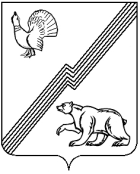 АДМИНИСТРАЦИЯ ГОРОДА ЮГОРСКАХанты-Мансийского автономного округа - ЮгрыПОСТАНОВЛЕНИЕот 04 августа 2022 года 							      № 1680-пО внесении изменений в постановление администрации города Югорска от 02.10.2017 № 2360 «О порядке составления проекта решения о бюджете города Югорска на очередной финансовый год и плановый период»В целях совершенствования работы по составлению проекта решения Думы города Югорска о бюджете города Югорска на очередной финансовый год и плановый период:1. Внести в  постановление администрации города Югорска от 02.10.2017 № 2360 «О порядке составления проекта решения о бюджете города Югорска на очередной финансовый год и плановый период» (с изменениями от 24.08.2018 № 2366, от 06.08.2019 № 1745, от 21.10.2019        № 2272, от 05.08.2020 № 1056, от 18.11.2020 № 1705, от 08.07.2021                       № 1280–п, от 15.11.2021 № 2185-п) следующие изменения:1.1. В приложении 1: 1.1.1. В подпункте 2 пункта 4 слова «основные», «проекта» исключить.1.1.2. Подпункт 1 пункта 5 дополнить словами «, проект перечня муниципальных программ города Югорска на очередной финансовый год и плановый период».1.1.3. В пункте 7 слова «и Департамент экономического развития и проектного управления администрации города Югорска» исключить.1.2. В приложении 2:1.2.1. В графе «Куда представляется» строки 1 слова «, Департамент экономического развития и проектного управления администрации города Югорска (далее – ДЭРиПУ)» исключить.1.2.2. В графе «Ответственный исполнитель» строки 4 слова «ДЭРиПУ» заменить словами «Департамент экономического развития и проектного управления администрации города Югорска (далее – ДЭРиПУ)».1.2.3. В графе «Наименование» строки 17 дополнить словами «, проект перечня муниципальных программ города Югорска на очередной финансовый год и плановый период».1.2.4. В графе «Наименование» строки 19 слова «основных параметров» заменить словом «характеристик».1.2.5. В графе «Наименование» строки 21 слово «проекта» исключить.1.3. В пункте 4 приложения 3:1.3.1. В абзаце четвертом слова «основных параметров» заменить словом «характеристик».1.3.2. В абзаце шестом слово «проекта» исключить.1.3.3. После абзаца шестого дополнить абзацем следующего содержания: «- рассматривает и согласовывает проект перечня  муниципальных программ города Югорска на очередной финансовый год и плановый период;».2. Опубликовать постановление в официальном печатном издании города Югорска и разместить на официальном сайте органов местного самоуправления города Югорска.3. Настоящее постановление вступает в силу после его официального опубликования и распространяется на правоотношения, связанные с формированием бюджета города Югорска на 2023 год и на плановый период 2024 и 2025 годов. 4. Контроль за выполнением постановления возложить на директора департамента финансов администрации города Югорска И.Ю. Мальцеву.Исполняющий обязанности главы города Югорска        				                               С. Д. Голин